2019 GC9 RAFTING Schedule NOTE: 1 DAY TRIPS RUN IN CONJUNCTION WITH OVERNIGHT TRIPS ON Thursday/SATURDAY. *this does not show on calendarsYellow-1day/blue-2day/green-closed dates/grey-specialFebruaryMarchAprilMayJuneJulyAugustSeptemberOctoberNovemberDecemberJanuary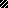 